    Recognition of employees for excellent work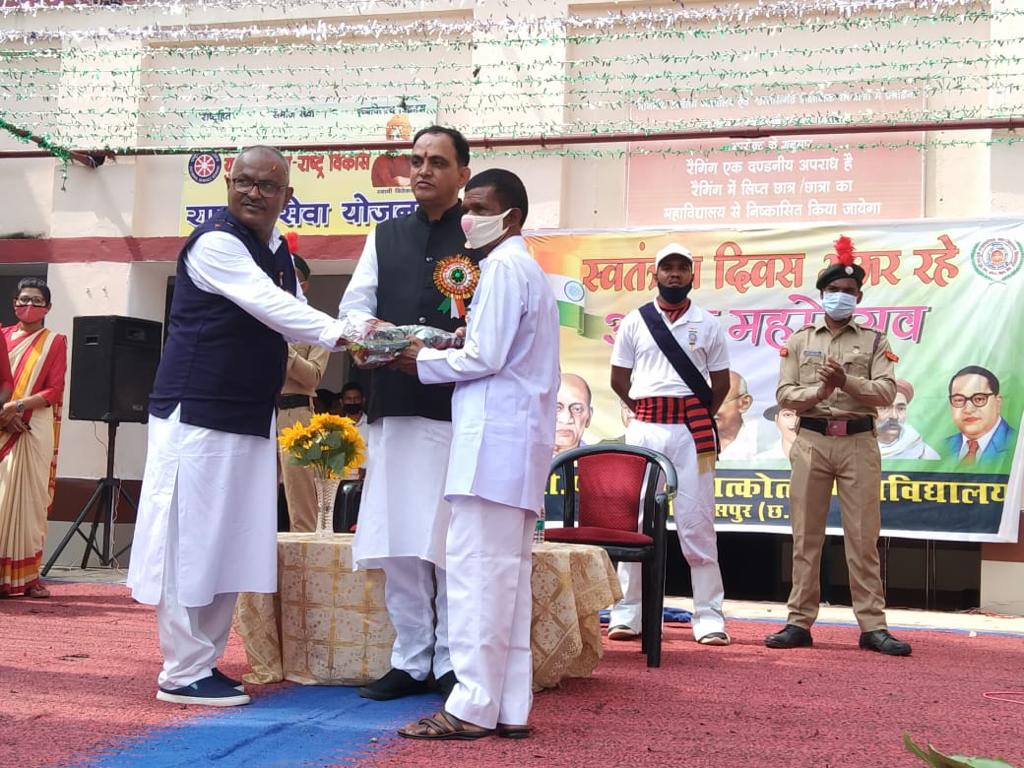 Shri Enaram Gond Ji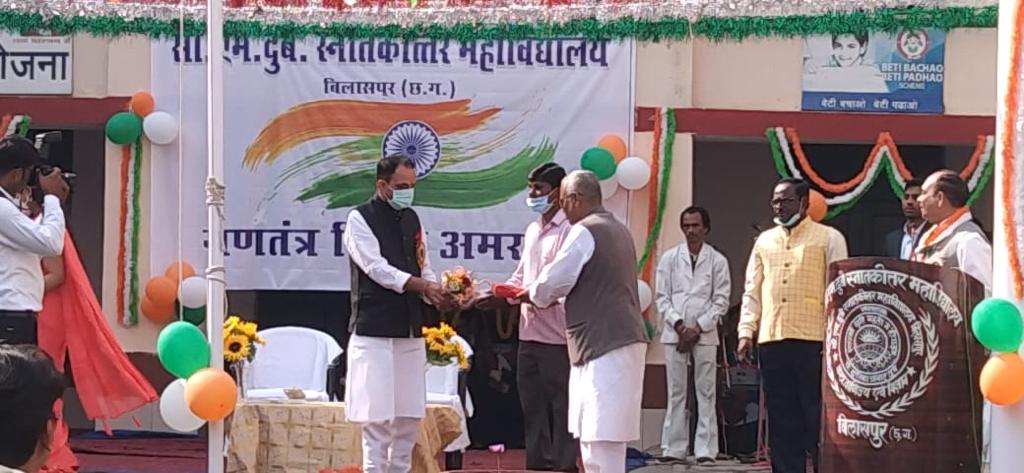 					  Shri Mahaveer Neti JiS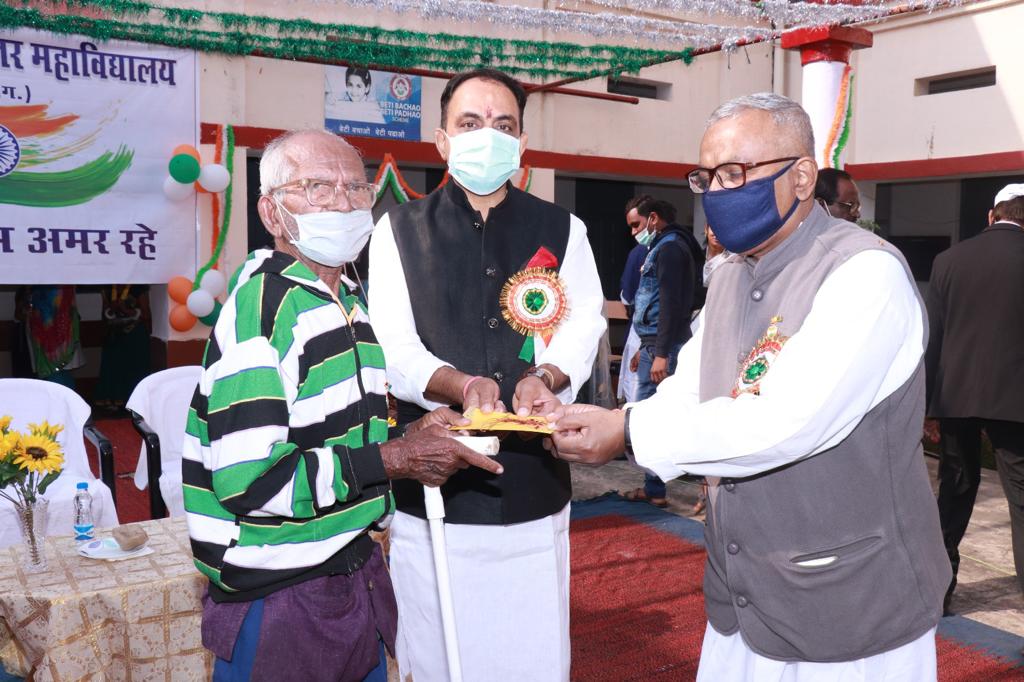 Shri Mohan Gedam Ji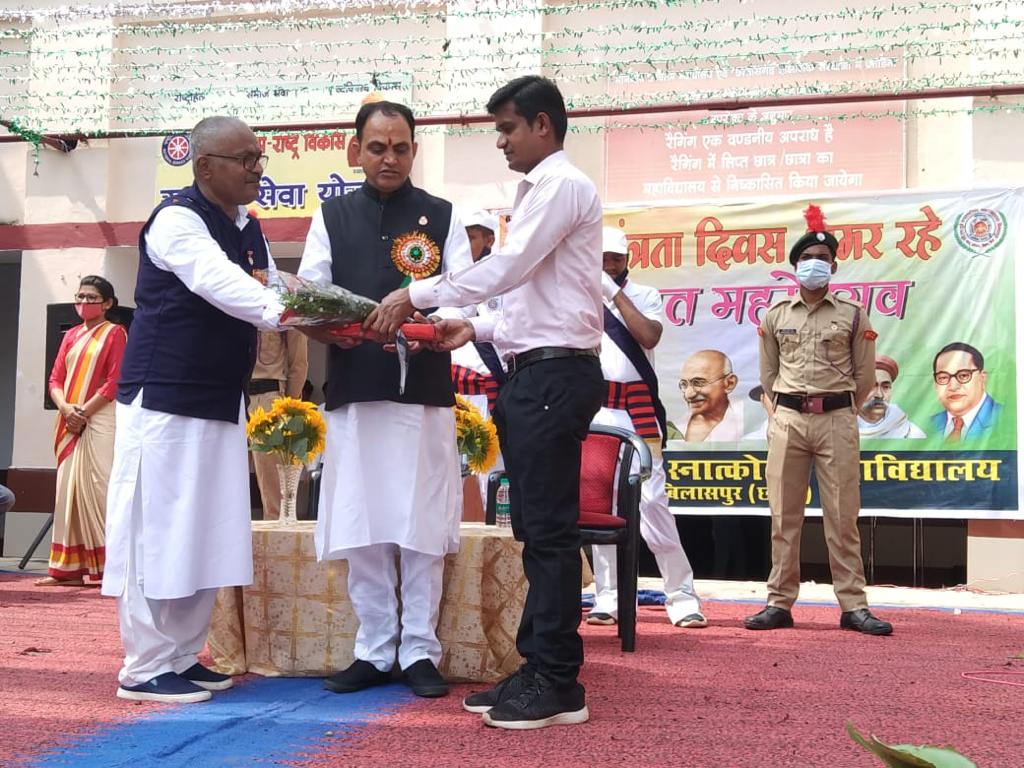 Shri Vijay Yadav Ji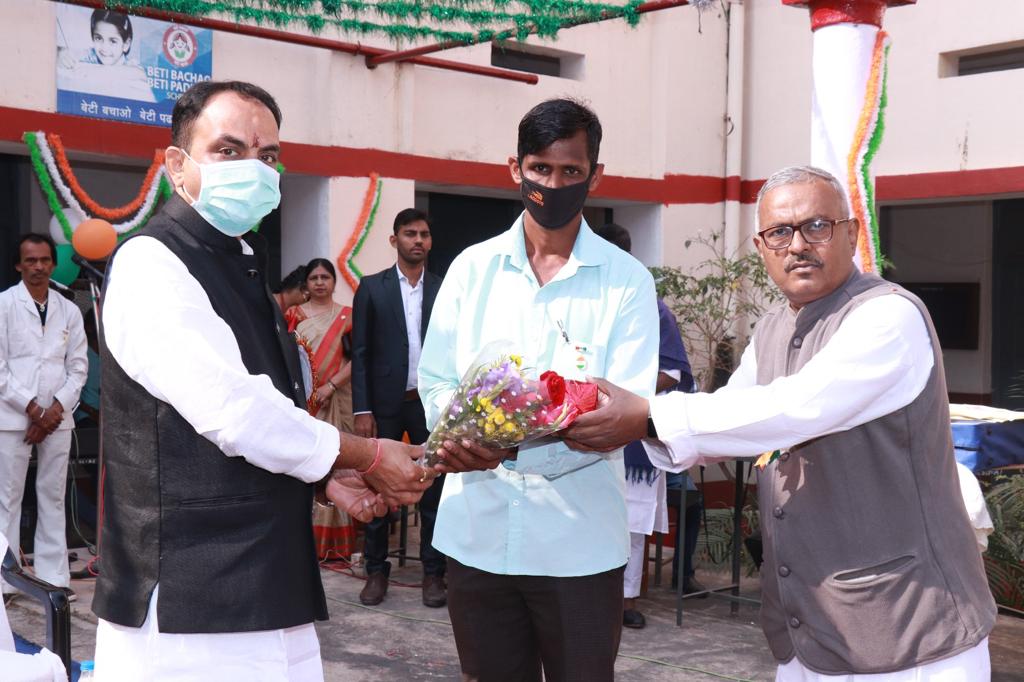 	                                                      Shri Ram Manohar Kaushik Ji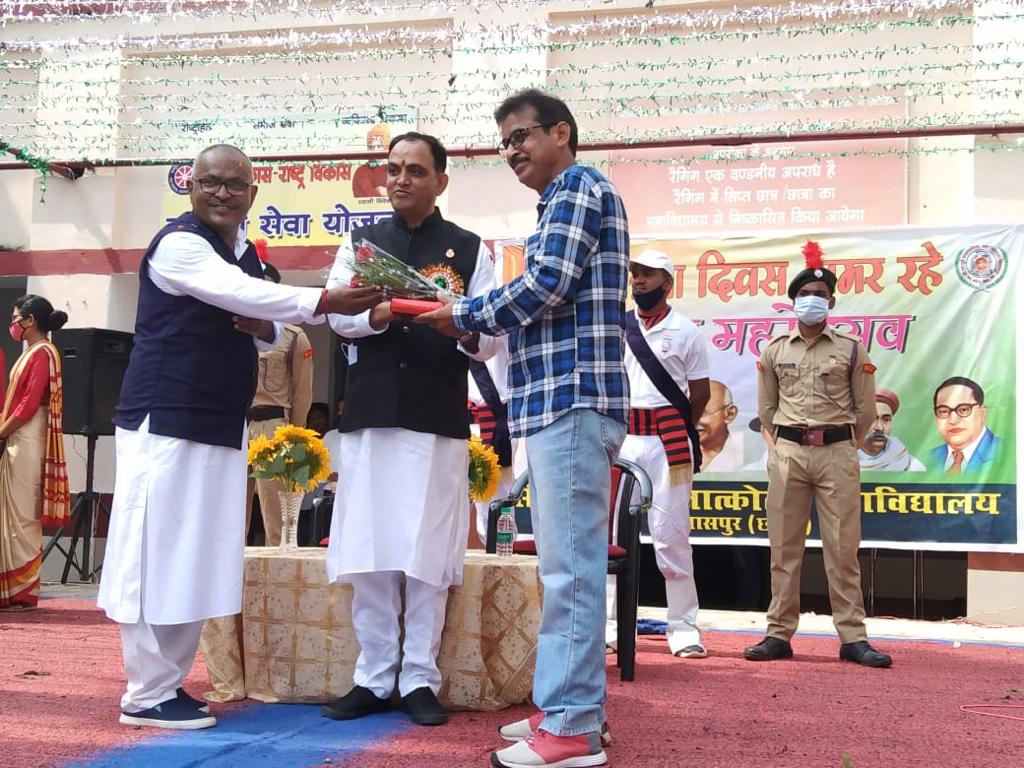                                         Shri Arunendra Dwivedi Ji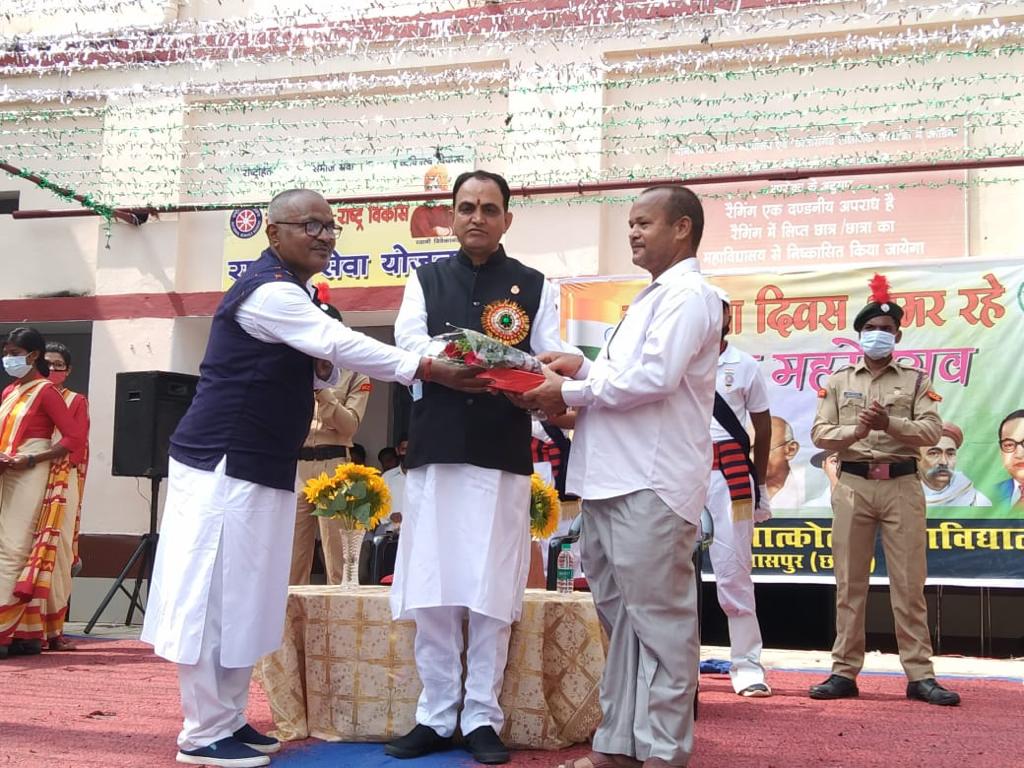                                        Shri  Ramesh Shriwas Ji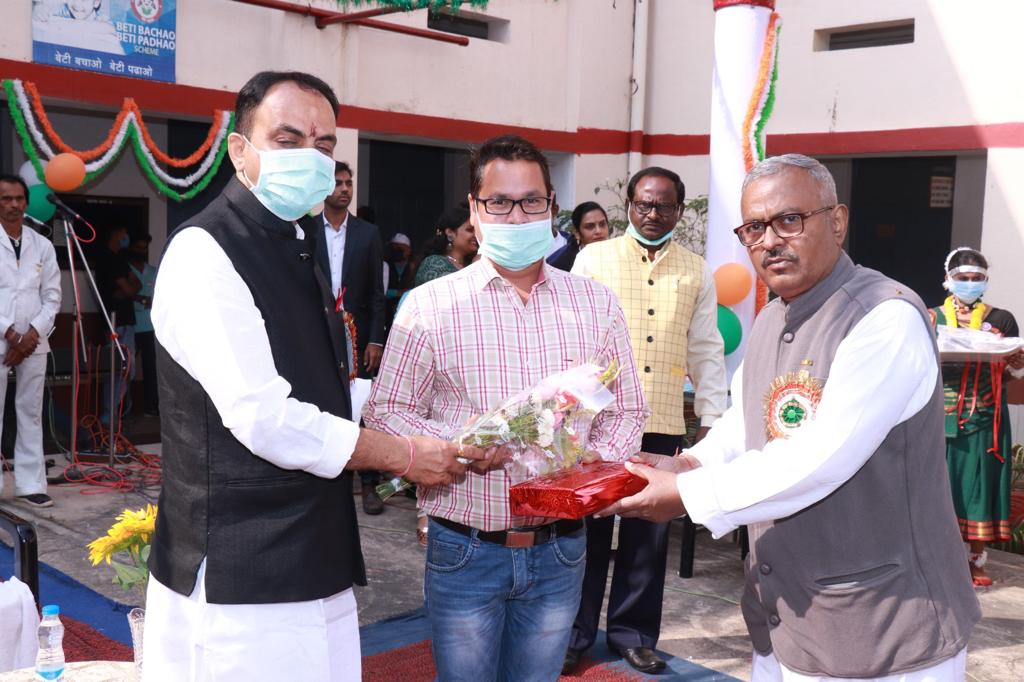                                     Shri Ashutosh Kashyap Ji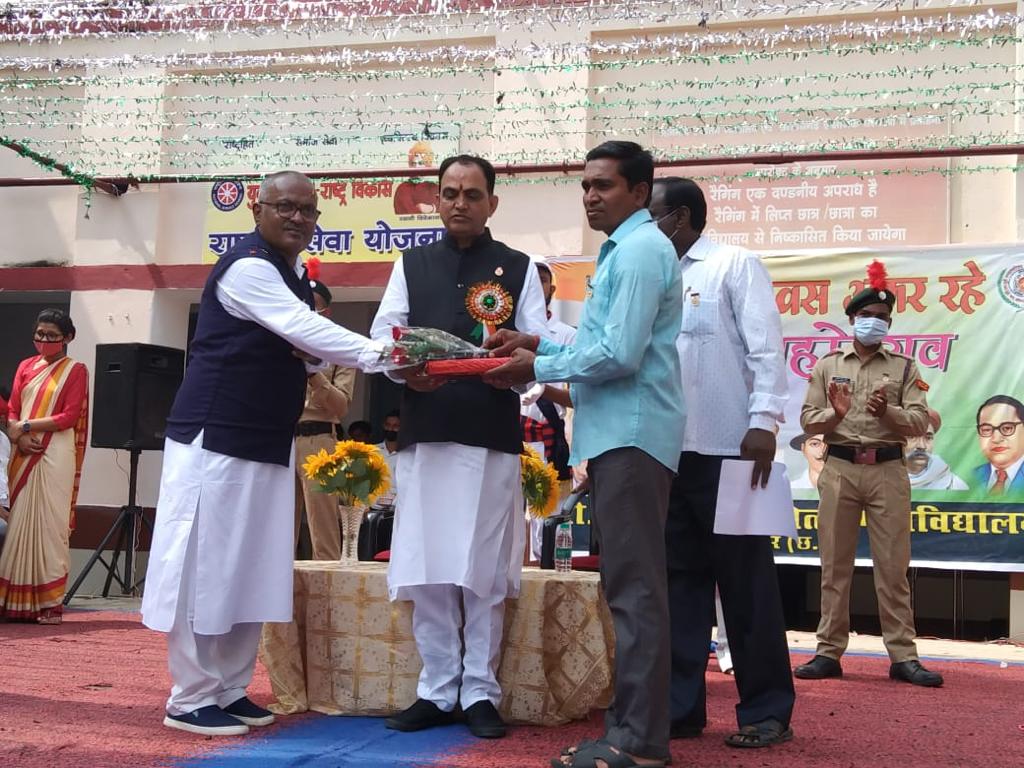                                     Shri Rameshwar Sahu Ji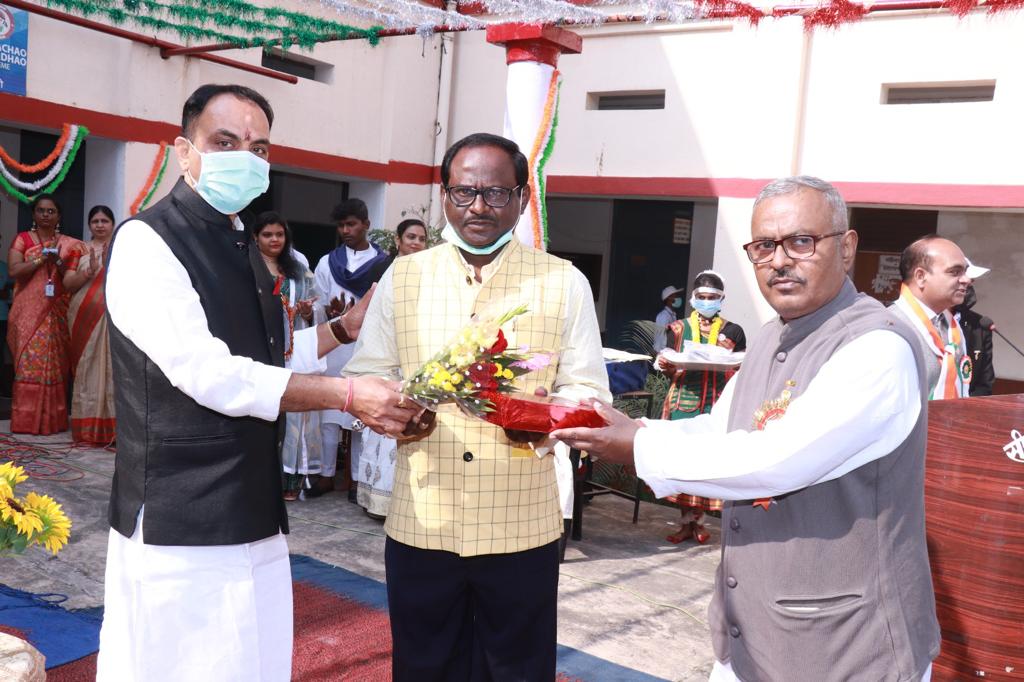                                        Shri Kaushal Gupta Ji